Пустышки: использовать или нет?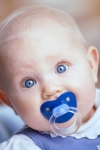          Есть разные мнения об использовании пустышек, но чаще всего родители задаются вопросом, влияет ли продолжительное использование пустышки или бутылочки на речевое развитие?         Длительное использование пустышки может привести к искривлению зубов. У маленьких детей нёбо еще продолжает формироваться, а вместе с ним формируется расположение зубов. Если пустышка или соска бутылочки часто соприкасается с небом, это может привести к образованию высокого узкого неба. Язык - самая сильная мышца, и именно он в норме помогает формированию неба. Узкое небо обычно мешает нормально глотать и правильно говорить.         «Затыкание» рта соской может стать причиной того, что ребенок поздно начнет говорить и его речь будет недостаточно выразительной. Ребенок  решит, что ему удобнее общаться жестами - ведь он привык не раскрывать рта из-за соски.         Действительно, пустышка с повторяющимися сосательными движениями не дает нормально формироваться подвижности органов речи и способствует обязательному появлению дефектов произношения.       С соской во рту, малыш не гулит, не лепечет, его артикуляционный аппарат не тренируется! Мышцы языка и губ выполняют однообразную, монотонную работу, совсем не способствующую их укреплению. В последствии, ребёнок - сосочник долго не сможет произвольно растянуть губы в улыбке. А это так необходимо для произнесения звуков [С], [З], [Ц], [Л], [Р]! Из-за неправильного положения губ, слова с этими звуками будут звучать искажённо. Кроме этого, язык, привыкнув находиться во время сосания пустышки между зубами, останется там и при произнесении слов. Большинство звуков приобретёт межзубное звучание, которое в народе называют «шепелявым». И это ещё не всё. Язык, долгое время пролежавшей под соской, на дне ротовой полости, скорей всего не сможет подняться вверх, к нёбу. Значит, возникнут трудности со звуками, так называемого, верхнего подъёма: [Ш], [Ж], [Щ], [Ч], [Л], [Р]. Приведённые примеры, - далеко не полный перечень речевых проблем, спровоцированных соской.Когда лучше всего отучать ребенка от  пустышки?           Вредные детские привычки весьма разнообразны. К ним, помимо сосания пальцев и пустышек, относятся закусывание губ и языка, подсасывание губы или щеки, дыхание ртом и инфантильное глотание. Последнее часто возникает именно в результате длительного пристрастия к пустышке.        Поэтому логопеды и стоматологи рекомендуют,  как можно раньше начинать отучать ребенка от сосания пустышки.  Это нужно делать в возрасте двенадцать-восемнадцать месяцев, как только ребенок научится держать в руках кружку и начнет есть твердую пищу.          Чтобы отучить ребенка от пустышки:Ребёнок  должен уметь засыпать и без соски. Вместо неё у него может быть любимая игрушка, подушка и одеяло, которые сделают кроватку привлекательным для него местом и смогут его успокоить и настроить на отдых. Не разрешайте ребенку ходить и играть с соской во рту. Если он нарушит ваш запрет, не кричите на него, а объясните, что он вас очень огорчил. Вместо бутылочки, кормите ребенка из тарелки. Ему будет приятно, что теперь он ест «как взрослый» и, скорее всего, он сам будет рад отказаться от соски.